2021年５月吉日山東省商務庁「山東省―日本企業オンラインビジネスマッチング会」開催のご案内拝啓 皆様におかれましては、ますますご清栄のこととお慶び申し上げます。今日、新型コロナウイルス感染症の影響で渡航やビジネス往来は依然として厳しく制限されています。山東省商務庁では、こうした情勢による経済停滞を克服し、日中両国の貿易と交流を促進するため、輸出入に携わっている両国の企業（日本側は輸入企業30社、輸出企業15社程度を想定）を対象としたオンラインビジネスマッチング会を開催することといたしました。主にアパレル、食品、農産品、消費財、機械工業、自動車部品等の分野の企業様にお集まりいただき、また山東省から大型スーパーマーケットを含む、20社以上のバイヤーも参加する予定です。（※現時点で参加予定の中国側輸出企業のリストを添付しておりますのでご参考ください。輸入企業については後日ご案内する予定です）ご多忙のことと存じますが、日中ビジネスの拡大を考えておられる多くの企業様にぜひ奮ってご参加いただきたく、ご案内申し上げます。敬具記日時：	第一回：山東側輸出・日本側輸入企業 マッチング会				2021年7月7日 15:00~17:00 (日本時間)	第二回：山東側輸入・日本側輸出企業 マッチング会				2021年7月8日 15:00~17:00 (日本時間)	第三回：輸出/輸入総合マッチング会				2021年7月9日 15:00~17:00 (日本時間)
         　※上記時間についてご都合に合わせて調整可能
会場：	オンライン（ZOOM）※IDとパスワードはお申込後お送りいたします。	主催：	山東省商務庁 協力：	（一財）日中経済協会、山東省政府駐日本経済貿易代表処、日本関西中華總商会、大阪商工会議所、（一社）日中経済貿易センター、ほか関連業界団体（一部調整中）次第：	各回共通主催者＆協力者あいさつ企業プロモーション商談ブースにてマッチング企業商談会（通訳付き）お申込み：	Web申し込み、または別添の申込用紙に必要事項をご記入の上、	FAXまたE-mailにてお申し込みください。締め切り：	６月15日（火）17：00まで●マッチングお申込みフォーム●申し込み方法：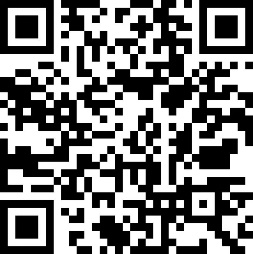 １）URL利用して申込む　　http://jp.mikecrm.com/RwGphjB
２）右側のQRコード利用して申込む
３）下記フォームにご記入の上、FAXまたはE-mailにてお送りください。■E-mail： kaigi_hy@goldenbridge2002.com　■ F A X ：06-7635-9508※ご入力いただく個人情報につきましては、本オンライン交流会の開催における各種手続き、事務局との連絡・案内用にのみ利用し、事前の同意なく第三者に情報を提供することはありません。【お問い合わせ（運営・事務局）】　株式会社ゴールデンブリッジ　　劉090-3674-9828　楊090-1242-7302　 9:00～17:00 貴社名ご芳名ご所属・役職業種電話番号FAXE-MAIL主な輸出製品（現在または希望）主な輸入製品（現在または希望）会社Webサイト商談したい企業像希望商談日（複数可）〇第一回　7月7日 15:00~17:00〇第二回　7月8日 15:00~17:00　〇第三回　7月9日 15:00~17:00通訳について〇　必要〇　不要